              ҚАРАР                                                                ПОСТАНОВЛЕНИЕОб утверждении Требований к порядку разработки и принятияправовых актов о нормировании в сфере закупок для обеспечения муниципальных нужд сельского поселения Семилетовский сельсовет муниципального района Дюртюлинский район Республики Башкортостан, содержанию указанных актов и обеспечению их исполненияВ соответствии с пунктом 1 части 4 статьи 19 Федерального закона 
«О контрактной системе в сфере закупок товаров, работ, услуг для обеспечения государственных и муниципальных нужд», постановляю:1. Утвердить прилагаемые Требования к порядку разработки и принятия правовых актов о нормировании в сфере закупок для обеспечения муниципальных нужд сельского поселения Семилетовский сельсовет муниципального района Дюртюлинский район Республики Башкортостан, содержанию указанных актов и обеспечению их исполнения (далее – Требования).2. Контроль за исполнением настоящего постановления оставляю за собой.Глава сельского поселения                                                                                Р.Р.Имаевс.Семилетка27 октября 2016г.№ 10/40Утверждены 
постановлением главы сельскогопоселения Семилетовский муниципального района Дюртюлинский районРеспублики Башкортостанот 27.10. . № 10/40Требованияк порядку разработки и принятия правовых актов о нормировании 
в сфере закупок для обеспечения муниципальных нужд сельского поселения Семилетовский сельсовет муниципального района Дюртюлинский район Республики Башкортостан, 
содержанию указанных актов и обеспечению их исполнения1. Настоящие Требования определяют порядок разработки и принятия, содержания, обеспечения исполнения следующих правовых актов:а) администрации  сельского поселения Семилетовский сельсовет муниципального района Дюртюлинский район Республики Башкортостан, утверждающих:правила определения нормативных затрат на обеспечение функций муниципальных органов, (включая подведомственные казенные учреждения) (далее - нормативные затраты);правила определения требований к отдельным видам товаров, работ, услуг (в том числе предельные цены товаров, работ, услуг), закупаемым для обеспечения муниципальных нужд сельского поселения Семилетовский сельсовет муниципального района Дюртюлинский район Республики Башкортостан;б) муниципальных органов, утверждающих:нормативные затраты на обеспечение функций соответствующего муниципального органа и подведомственных ему казенных учреждений;требования к отдельным видам товаров, работ, услуг (в том числе предельные цены товаров, работ, услуг), закупаемым муниципальным органом и подведомственными ему казенными и бюджетными учреждениями.2. Правовые акты, указанные в подпункте "а" пункта 1 настоящих Требований, разрабатываются администрацией  сельского поселения Семилетовский сельсовет муниципального района Дюртюлинский район Республики Башкортостан. 3. Правовые акты, указанные в подпункте "б" пункта 1 настоящих Требований, могут предусматривать право руководителя (заместителя руководителя) муниципального органа утверждать нормативы количества и (или) нормативы цены товаров, работ, услуг.4. Для проведения обсуждения в целях общественного контроля проектов правовых актов, указанных в пункте 1 настоящих Требований, в соответствии с пунктом 6 общих требований к порядку разработки и принятия правовых актов о нормировании в сфере закупок, содержанию указанных актов и обеспечению их исполнения, утвержденных Постановлением Правительства Российской Федерации от 18 мая 2015 года № 476 «Об утверждении общих требований к порядку разработки и принятия правовых актов о нормировании в сфере закупок, содержанию указанных актов и обеспечению их исполнения» (далее соответственно - общие требования, обсуждение в целях общественного контроля), муниципальные органы размещают проекты указанных правовых актов в установленном порядке в открытом доступе на официальном сайте соответствующего муниципального органа.5. Срок проведения обсуждения в целях общественного контроля устанавливается муниципальным органом и не может быть менее 5 рабочих дней со дня размещения проектов правовых актов, указанных в пункте 1 настоящих Требований, на официальном сайте соответствующего муниципального органа.6. Муниципальные органы рассматривают предложения общественных объединений, юридических и физических лиц, поступившие в электронной или письменной форме в срок, установленный указанными органами с учетом положений пункта 5 настоящих Требований, в соответствии с законодательством Российской Федерации о порядке рассмотрения обращений граждан.8. Муниципальные органы не позднее 3 рабочих дней со дня рассмотрения предложений общественных объединений, юридических и физических лиц размещают эти предложения и ответы на них на своем официальном сайте.9. По результатам обсуждения в целях общественного контроля муниципальные органы при необходимости принимают решения о внесении изменений в проекты правовых актов, указанных в пункте 1 настоящих Требований, с учетом предложений общественных объединений, юридических и физических лиц и о рассмотрении указанных в абзаце третьем подпункта "а" и абзаце третьем подпункта "б" пункта 1 настоящих Требований проектов правовых актов на заседаниях общественных советов при муниципальных органах в соответствии с пунктом 3 общих требований (далее - общественный совет).10. По результатам рассмотрения проектов правовых актов, указанных в абзаце третьем подпункта "а" и абзаце третьем подпункта "б" пункта 1 настоящих Требований, общественный совет принимает одно из следующих решений:а) о необходимости доработки проекта правового акта;б) о возможности принятия правового акта.11. Решение, принятое общественным советом, оформляется протоколом, подписываемым всеми его членами, который не позднее 3 рабочих дней со дня принятия соответствующего решения размещается муниципальным органом на своем официальном сайте.12. Правовые акты, предусмотренные подпунктом "б" пункта 1 настоящих Требований, пересматриваются муниципальными органами на предмет необходимости внесения изменений не реже одного раза в год.13. В случае принятия решения, указанного в подпункте "а" пункта 10 настоящих Требований, муниципальные органы утверждают правовые акты, указанные в абзаце третьем подпункта "а" и абзаце третьем подпункта "б" пункта 1 настоящих Требований, после их доработки в соответствии с решениями, принятыми общественным советом.14. Муниципальные органы в течение 7 рабочих дней со дня принятия правовых актов, указанных в подпункте "б" пункта 1 настоящих Требований, обеспечивают размещение этих правовых актов в установленном порядке в единой информационной системе в сфере закупок.15. Внесение изменений в правовые акты, указанные в подпункте "б" пункта 1 настоящих Требований, осуществляется в порядке, установленном для их принятия.16. Постановление администрации сельского поселения Семилетовский сельсовет муниципального района Дюртюлинский район Республики Башкортостан, утверждающее правила определения требований к отдельным видам товаров, работ, услуг (в том числе предельные цены товаров, работ, услуг), закупаемым для обеспечения муниципальных нужд сельского поселения Семилетовский сельсовет муниципального района Дюртюлинский район Республики Башкортостан, должно устанавливать:а) порядок определения значений характеристик (свойств) отдельных видов товаров, работ, услуг (в том числе предельных цен товаров, работ, услуг), включенных в утвержденный администрацией сельского поселения Семилетовский сельсовет муниципального района Дюртюлинский район Республики Башкортостан перечень отдельных видов товаров, работ, услуг;б) порядок отбора отдельных видов товаров, работ, услуг (в том числе предельных цен товаров, работ, услуг), закупаемых муниципальным органом и подведомственными ему казенными и бюджетными учреждениями (далее - ведомственный перечень); в) форму ведомственного перечня.17. Постановление администрации сельского поселения Семилетовский сельсовет муниципального района Дюртюлинский район Республики Башкортостан, утверждающее правила определения нормативных затрат, должно определять:а) порядок расчета нормативных затрат, в том числе формулы расчета;б) обязанность муниципальных органов определять порядок расчета нормативных затрат, для которых порядок расчета не определен администрацией сельского поселения Семилетовский сельсовет муниципального района Дюртюлинский район Республики Башкортостан;в) требование об определении муниципальными органами нормативов количества и (или) цены товаров, работ, услуг, в том числе сгруппированных по должностям работников и (или) категориям должностей работников.18. Правовые акты муниципальных органов, утверждающие требования к отдельным видам товаров, работ, услуг, закупаемым муниципальным органом и подведомственными ему казенными и бюджетными учреждениями, должны содержать следующие сведения:а) наименования заказчиков (подразделений заказчиков), в отношении которых устанавливаются требования к отдельным видам товаров, работ, услуг (в том числе предельные цены товаров, работ, услуг);б) перечень отдельных видов товаров, работ, услуг с указанием характеристик (свойств) и их значений.19. Муниципальные органы разрабатывают и утверждают индивидуальные, установленные для каждого работника, и (или) коллективные, установленные для нескольких работников, нормативы количества и (или) цены товаров, работ, услуг по структурным подразделениям указанных органов.20. Правовые акты муниципальных органов, утверждающие нормативные затраты, должны определять:а) порядок расчета нормативных затрат, для которых правилами определения нормативных затрат не установлен порядок расчета;б) нормативы количества и (или) цены товаров, работ, услуг, в том числе сгруппированные по должностям работников и (или) категориям должностей работников.21. Правовые акты, указанные в подпункте "б" пункта 1 настоящих Требований, могут устанавливать требования к отдельным видам товаров, работ, услуг, закупаемым одним или несколькими заказчиками, и (или) нормативные затраты на обеспечение функций муниципального органа и (или) подведомственных ему казенных учреждений.22. Требования к отдельным видам товаров, работ, услуг и нормативные затраты применяются для обоснования объекта и (или) объектов закупки соответствующего заказчика.Управляющий Делами администрации 			           Д.А.ШакирьяноваБашқортостан  РеспубликаhыДүртөйлө районымуниципаль районыңСемилетка ауыл советыауыл биләмәhеХАКИМИӘТЕ БАШЛЫҒЫ(Башқортостан Республикаhы Дүртөйлө районы Семилетка ауыл Советы)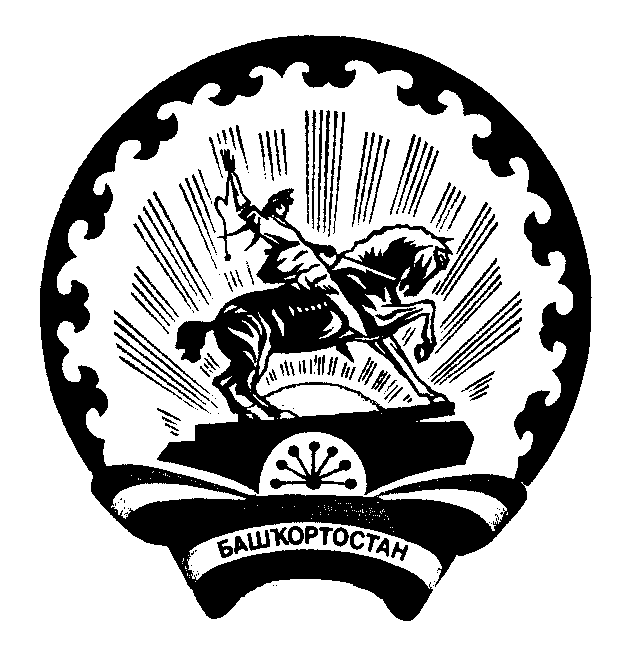 ГЛАВАсельского поселенияСемилетовский сельсоветмуниципального района Дюртюлинский районРеспублики Башкортостан(Глава Семилетовского сельсовета Дюртюлинского района Республики Башкортостан)